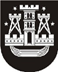 KLAIPĖDOS MIESTO SAVIVALDYBĖS TARYBASPRENDIMASDĖL KLAIPĖDOS MIESTO SAVIVALDYBĖS TARYBOS 2010 M. RUGSĖJO 30 D. SPRENDIMO NR. T2-281 „DĖL ŠVIETIMO ĮSTAIGŲ, KURIŲ DIREKTORIAMS NUSTATOMI TARNYBINIŲ ATLYGINIMŲ PRIEDAI IR JŲ DYDŽIAI, SĄRAŠO PATVIRTINIMO“ PRIPAŽINIMO NETEKUSIU GALIOS2015 m. spalio 29 d. Nr. T2-266KlaipėdaVadovaudamasi Lietuvos Respublikos vietos savivaldos įstatymo 18 straipsnio 1 dalimi, Klaipėdos miesto savivaldybės taryba nusprendžia:1. Pripažinti netekusiu galios Klaipėdos miesto savivaldybės tarybos 2010 m. rugsėjo 30 d. sprendimą Nr. T2-281 „Dėl švietimo įstaigų, kurių direktoriams nustatomi tarnybinių atlyginimų priedai ir jų dydžiai, sąrašo patvirtinimo“.2. Skelbti šį sprendimą Teisės aktų registre ir Klaipėdos miesto savivaldybės interneto svetainėje.Šis sprendimas gali būti skundžiamas Lietuvos Respublikos administracinių bylų teisenos įstatymo nustatyta tvarka Klaipėdos apygardos administraciniam teismui.Savivaldybės merasVytautas Grubliauskas